Estratto di bando di concorso per la partecipazione al corso di formazione “Tecnici di Ricerca nel settore della cerealicoltura meridionale” nell’ambito del progetto formativo “Potenziamento dell’alta formazione nella filiera cerealicola per lo sviluppo dell’agroalimentare nelle aree del Mezzogiorno d’Italia” del progetto PON01_01145/F1. Finalità: Formazione di un profilo professionale in grado di gestire i processi di produzione, di monitorare, controllare ed intervenire sugli aspetti qualitativi del prodotto finale. Durata: 1800 ore di formazione totale: 800 ore d’aula; 920 in affiancamento; 80 di seminari. Borsa di studio: 25.900 euro importo omnicomprensivo. Destinatari e requisiti di accesso: il corso è rivolto a 12 soggetti in possesso del Diploma di istruzione secondaria superiore. Modalità di iscrizione: bando integrale e ulteriori informazioni disponibili sul sito www.iscocem.it. Scadenza presentazione domande: 19 giugno 2013. Il Presidente della Fondazione A. e S. Lima Mancuso: Prof. Cesare Piacentino 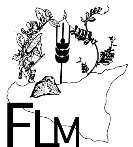 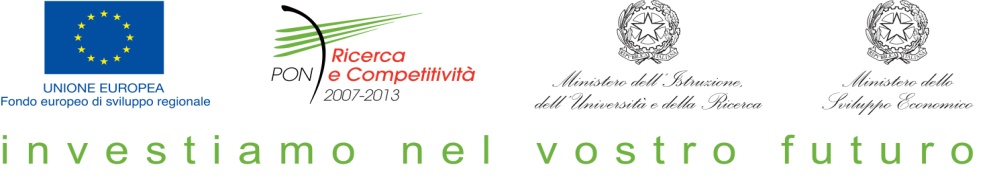 